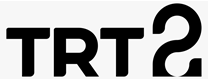 Basın Bülteni		                                                                                             	01.10.2020TRT 2'den Ekim Ayında Her Akşam Farklı FilmEdebiyattan tarihe, resimden tiyatroya, müzikten felsefeye birçok alanda yapımları izleyiciyle buluşturan TRT 2, ödüllü ve prestijli filmleri ekim ayında ekrana getirecek.Türkiye’nin kültür sanat kanalı TRT 2’nin merakla beklenen ekim ayı filmleri belli oldu. Birçok alanda özel yapımları izleyiciyle buluşturan TRT 2, ekim ayında her akşam farklı bir filmi sinemaseverlerin beğenisine sunacak.Aralarında televizyonda ilk kez ekranlara gelecek yapımların da yer aldığı, ekim ayı boyunca orijinal dilinde yayınlanacak filmler şöyle:1 Ekim Perşembe	21.00	Midnight In Paris (Paris'te Gece Yarısı)2 Ekim Cuma		21.30	Queen of the Mountains (Dağların Kraliçesi)3 Ekim Cumartesi	21.30	At Eternity's Gate (Van Gogh: Sonsuzluğun Kapısında)4 Ekim Pazar		21.30	The Bear (Ayı)5 Ekim Pazartesi	21.00	Champions (Şampiyonlar)6 Ekim Salı		21.00	Adem'in Eli	7 Ekim Çarşamba	21.00	Hatfields & McCoys 1	8 Ekim Perşembe	21.00	Hatfields & McCoys 2	9 Ekim Cuma		21.30	Hatfields & McCoys 3	10 Ekim Cumartesi	21.30	The Blue Veiled (Mavi Yaşmaklı)11 Ekim Pazar		21.30	Marshall	12 Ekim Pazartesi	21.00	Never Leave Me (Bırakma Beni)13 Ekim Salı		21.00	Forget About Nick (Eski Kocamız)14 Ekim Çarşamba	21.00	Ben O Değilim	Ben O Değilim15 Ekim Perşembe	21.00	Russian Ark (Rus Hazine Sandığı)16 Ekim Cuma		21.30	About Elly (Elly Hakkında)17 Ekim Cumartesi	21.30	True Grit (İz Peşinde)18 Ekim Pazar		21.30	Screwdriver (Tornavida)19 Ekim Pazartesi	21.00	Groundhog Day (Bugün Aslında Dündü)20 Ekim Salı 		21.00	The Dust of Time (Zamanın Tozu)21 Ekim Çarşamba	21.00	Son Çıkış	22 Ekim Perşembe 	21.00	Centaur (At Hırsızı)23 Ekim Cuma		21.30	Kramer vs. Kramer (Kramer Kramer'e Karşı)24 Ekim Cumartesi	21.30	Tepenin Ardı	25 Ekim Pazar		21.30	The Silence (Sükût)26 Ekim Pazartesi	21.00	While At War (Savaşın Gölgesinde)27 Ekim Salı		21.00	Like Father Like Son (Benim Babam, Benim Oğlum)28 Ekim Çarşamba	21.00	Güller	29 Ekim Perşembe 	21.00	Loving Vincent	30 Ekim Cuma		21.30	Mudbound (Savaştan Sonra)31 Ekim Cumartesi 	21.30	Bozkır	